
Network Design Proposal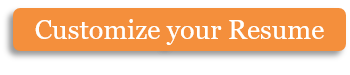 After having met with the managers of the company, reviewing their current network set-up, and touring the new office location, I have put together this design proposal.Feasibility StudyBackground - Voolium Call Center is opening a new location in downtown Chicago that will better meet the needs of their growing staff. The office center is newly renovated but is not currently set-up to run an intranet that can handle the needs of Voolium.Scope - This network is to be planned and installed by myself at the new office location, a month before it opens.Objectives:Secure Service – Protection of dataCollaboration – Information and servicesScalability – Room for future growthIntended Users - Employees of Voolium who will be using internal information to make out-going calls for clients.Network Needs AnalysisData Type - Client details, caller information, phone banking records, multiple lists with 2000-3000 valuesData Sources - Created and used by all stations on the network, software in Office 2007 run on Windows 8Number of Users - 20 with an expansion capability of up to 50Priority Levels - Level 1 for phone reps, level 2 for managersSpeed Requirements - Should be transparent, average 20 Mbps per userReliability & Security - Industry standards.Network DesignPlease see the attached documents detailing how the network will be set up. The visuals include basic layout of the building and has exact measurements. Diagrams show exactly how all hardware and computers will be connected. There are 2 connection points for the 20 computers (bought and supplied by Voolium), however notes for expansion space can be seen in the accompanying documents.CostsInitial costs including first year maintenance upfront - $57,800For final review of equipment, please contact me this week and we can move forward with a contract.Mark FarthingMark@DefaultFrame.biz948-574-2421Copyright information - Please read© This Free Microsoft Office Template is the copyright of Hloom.com. You can download and modify this template for your own personal use. You can (and should!) remove this copyright notice (click here to see how) before customizing the template.You may not distribute or resell this template, or its derivatives, and you may not make it available on other websites without our prior permission. All sharing of this template must be done using a link to http://www.hloom.com/. For any questions relating to the use of this template please email us - info@hloom.comItemCostServer$15,000Other Hardware$10,000Software$5,000Install$25,000Training$1500Maintenance(First year): $1200Internet Access$100 (initial set-up, $27 monthly afterwards)